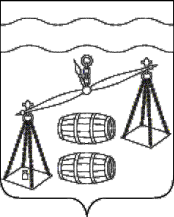 Администрация муниципального района 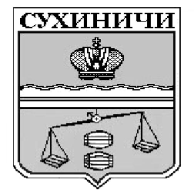 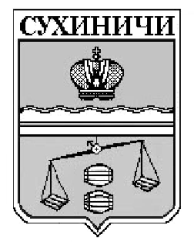 «Сухиничский район»Калужская областьП О С Т А Н О В Л Е Н И Е О внесении  изменений в муниципальную   программу « Комплексное развитие сельских территорийв Сухиничском районе на 2020 – 2025 годы»,  утвержденную постановлением администрации МР «Сухиничский район» от 03.10.2019г. №764 В целях создания условий для повышения качества жизни сельского населения, на основании Постановления администрации МР «Сухиничский район» от 09.08.2013  №1290 «Об утверждении порядка принятия решения о разработке муниципальных программ муниципального района "Сухиничский район", их формирования и реализации», администрация МР «Сухиничский район»ПОСТАНОВЛЯЕТ:       1. Внести следующие изменения в муниципальную программу «Комплексное развитие сельских территорий в Сухиничском районе на 2020 – 2025 годы», утвержденную постановлением администрации  МР «Сухиничский район» от 03.10.2019г. №764 (далее «Муниципальная программа»):      1.1. Раздел 1 «Паспорт Муниципальной программы» изложить в новой редакции согласно Приложению №1 к настоящему Постановлению (прилагается);     1.2. Раздел 6. «Ресурсное обеспечение реализации Муниципальной программы» изложить в новой редакции согласно Приложению №2 к настоящему Постановлению (прилагается);     1.3. Раздел 7.2.1. «Паспорт подпрограммы «Создание и развитие инфраструктуры на сельских территориях» изложить в новой редакции согласно Приложению №3 к настоящему Постановлению (прилагается);    1.4. Таблицу  «Перечень программных мероприятий подпрограммы «Создание и развитие инфраструктуры на сельских территориях в Сухиничском районе на 2020-2025 годы» раздела 7.2.4. «Перечень мероприятий подпрограммы и объемы финансирования муниципальной подпрограммы» изложить в новой редакции согласно Приложению №4 к настоящему Постановлению (прилагается);     1.5. Подраздел 7.2.5 «Механизм реализации подпрограммы» раздела 7.2. Муниципальной программы изложить в новой редакции согласно Приложению №5 к настоящему Постановлению (прилагается);     1.6. Подпункт 1.1 подраздела 7.2.4.2. Основное мероприятие «Создание современного облика сельских территорий» раздела 7.2. Муниципальной программы дополнить словами:  «подготовка и утверждение проектно-сметной документации по объектам в составе проектов комплексного развития сельских территорий». 2. Отделу финансов администрации МР «Сухиничский район» предусмотреть бюджетные ассигнования на финансирование Муниципальной   программы в пределах денежных средств, планируемых на очередной финансовый год и плановый период.3. Настоящее постановление вступает в силу после его официального обнародования и подлежит размещению на официальном сайте МР «Сухиничский район» в сети Интернет.4. Контроль за исполнением настоящего постановления возложить на заместителя главы администрации, начальника отдела сельского   хозяйства и продовольствия 	МР	 «Сухиничский район» Трифонова М.С.Глава администрации МР "Сухиничский район"                                                        А.С. Колесниковот  19.06.2020 г.                      №  453